Polegrove Bowls Club ConstitutionNovember 2022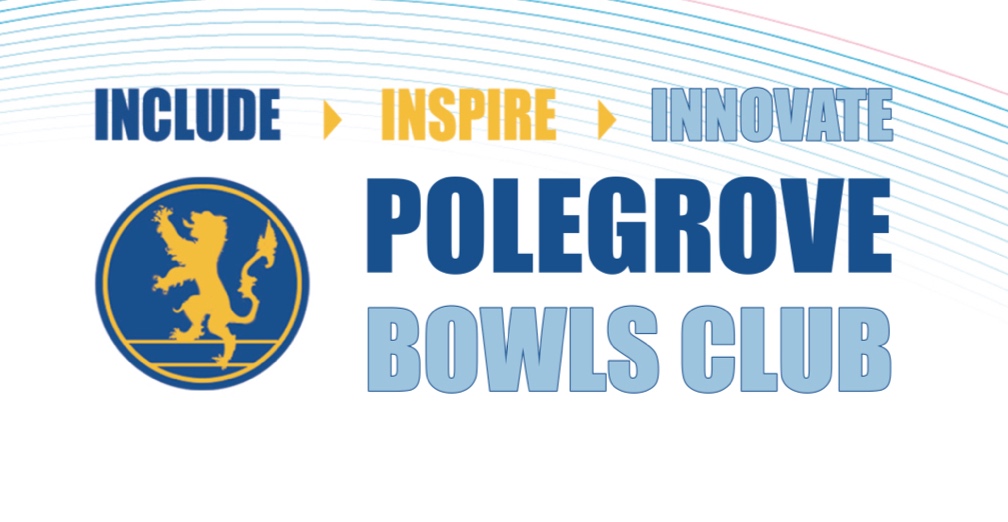 Based on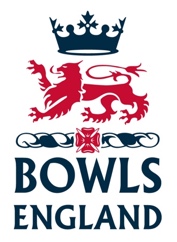 Model Constitution(Unincorporated Associations)Version 1.2Revised: April 2017ContentsSection 1: Name and Objectives	3Section 2: Officers of the Club	4Section 3: Membership	5Section 4: Management Committee	9Section 5: Trustees	13Section 6: Annual General Meeting	14Section 7: Dissolution of the Club	15Section 8: Miscellaneous	16Appendix A: Guidance Notes	17Appendix B: Glossary	18Appendix C: Officers of the Club	19Appendix D: Licensing Act	20Appendix E: Club Rules	21Appendix F: Bowls England CASC Guidance Note	22Section 1: Name and Objectives1.1 	The name of the Club shall be 'Polegrove Bowls Club’ (hereinafter referred to within this constitution as the ‘Club’).1.2	The Club shall be affiliated to Bowls England and Sussex County Bowls.1.3	The objectives of the Club are to provide facilities for, and to promote participation in, the amateur sport of outdoor flat green bowls in Bexhill.		Refer to Appendix F: Bowls England CASC Guidance Note1.4	The Club shall adopt and conform to Bowls England Rules & Regulations and the current Laws of the Sport of Bowls.Section 2: Officers of the Club2.1*	The Officers of the Club shall be Full Members of the Club and shall consist of Chair, Treasurer, Secretary, Captain, Vice-Captain, Competitions Secretary and Fixtures Secretary. In addition the following roles should be represented on the committee, these may be combined with other officer positions: Welfare, Safeguarding Officer, Development, Catering and Press.The Officers shall recommend to the AGM a member for election as President, who will serve for a period of two years.Officers shall be elected at the Annual General Meeting and shall hold office for the period of election, retiring at the end of the period of election. All Officers of the Club shall be eligible for re-election to the same office or another office at the end of their current period of election.Section 3: Membership3.1	Categories and votes of Membership 3.1.1	The club may have different classes of membership and subscription on a non-discriminatory and fair basis.	Refer to Appendix F: Bowls England CASC Guidance Note There shall be the following categories of membership with power to vote at all relevant meetings of the Club as indicated hereunder.(a)	A FULL MEMBER – being a person who, at the date of election, shall have attained the age of eighteen years shall have one vote.(b)	A JUNIOR MEMBER – being a person who, at the date of election, is under the age of eighteen shall have no vote. Such a member shall be one who at the commencement of the subscription year joins the Club other than as a full member or a family member.(c)	A LIFE MEMBER – who shall have one vote(d)	A SOCIAL MEMBER – who shall have no vote.				Refer to Appendix F: Bowls England CASC Guidance Note3.1.2	No member may use the Club premises, or any of the facilities of the Club, until forty-eight hours have elapsed from the date of posting of notice of election.3.2	Rights and privileges of members3.2.1	The rights and privileges of each category of membership shall be as follows:-(a)	A FULL MEMBER shall have the full use of all Club facilities. Affiliation Fees shall be payable to Sussex County Bowls and Bowls England.(b)	A JUNIOR MEMBER shall have the full use of all Club facilities subject only to 8.4 of this Constitution. Affiliation Fees shall be payable to Sussex County Bowls and Bowls England.(c)	A LIFE MEMBER shall have the full use of all the Club facilities. Affiliation Fees shall be payable to Sussex County Bowls and Bowls England.(d)	A SOCIAL MEMBER shall have the full use of the Club-house facilities.				Refer to Appendix F: Bowls England CASC Guidance Note3.2.2	Candidates for membership shall have no privileges whatsoever in relation to the use of the Club or premises until they have become a member.3.3	Membership Joining Fee & Subscription Fee3.3.1	The rate of Subscription Fee for each category of Membership shall be proposed by the Committee to the members at the Annual General Meeting in each year. Any proposed changes shall be approved by a majority of those present and entitled to vote and shall become operative from March. The current rate of Subscription Fee shall be prominently displayed in the Club premises.(a) 	Membership of the Club shall be open to anyone interested in the sport of outdoor flat green bowls on application regardless of sex, age, disability, ethnicity, nationality, sexual orientation, religion or other beliefs. Membership may however be limited according to available facilities on a non-discriminatory basis.	Refer to Appendix F: Bowls England CASC Guidance Note(b) 	Membership subscriptions will be kept at levels that will not pose a significant obstacle to people participating.	Refer to Appendix F: Bowls England CASC Guidance Note(c) 	The Club Committee may refuse membership or remove it, only for good cause such as conduct likely to bring the Club or sport into disrepute. Appeal against refusal or removal may be made to the members. If consideration of removal of membership is as a result of a disciplinary issue, the procedure to be adopted shall be that as set out at point 3.6.2 of this Constitution.				Refer to Appendix F: Bowls England CASC Guidance Note3.3.2	All members shall pay their first annual subscription fee upon election to the Club and thereafter by March.3.4	Members’ duty to provide contact details3.4.1	Every member shall furnish the Secretary with up-to-date contact details that shall be recorded in the Register of Members and any notice sent to such address/es either by post or electronically shall be deemed to have been duly delivered.3.5	Election and retirement of members3.5.1	Application for membership(a)	An application for membership shall be in the form prescribed by the Committee and shall include the name, address and contact details of the candidate.				Refer to Appendix F: Bowls England CASC Guidance Note3.5.2	Election of Members(a)	Upon receipt of an application for membership, there shall be an interval of at least two days before the meeting of the Committee at which such application for membership shall be considered. The election of all classes of members is vested in the Committee and shall be a simple majority vote of those of the Committee. The Committee may refuse applications only for good cause such as conduct likely to bring the Club into disrepute. The Secretary shall inform each candidate in writing of the candidate's election or non-election. The Secretary shall furnish an elected candidate with a copy of the Rules and Byelaws of the Club and make request for such payments as are necessary.				Refer to Appendix F: Bowls England CASC Guidance Note3.5.3	Payment of Fees upon Election(a)	Upon election, a candidate shall pay, within one calendar month, fees as shall be requested. In default of such payment, the election shall be void unless sufficient cause for delay be shown.3.5.4	Retirement of a member(a)	A member wishing to resign their membership shall give notice in writing to the Secretary before March and shall not then be liable to pay the subscription for the following year. (b)	A member who retires in accordance with this Rule shall not be entitled to have any part of the annual membership fee or any other fees refunded.3.5.5	Arrears of Subscription(a)	The Committee may cancel, without notice being given, the membership of any member whose annual subscription and other annual fees are more than one month in arrears provided that the Committee may, at its absolute discretion, re-instate such member upon payment of arrears. No member whose annual payment is in arrears may use the Club premises or vote at any meeting.3.6	Conduct of Members3.6.1	Under-taking by members to comply with rules(a)	Every member, upon election and thereafter, is deemed to have notice of, and undertakes to comply with, the Club Rules and any Byelaws and Regulations of the Club.3.6.2 	Disciplinary action against members(a)	All disciplinary matters will be dealt with in accordance with Bowls England Regulation 9 (Misconduct)(b)	Should any member be expelled, the former member shall not be entitled to have any part of the annual membership fee refunded and must return any property belonging to the Club.3.6.3	Complaints(a) 	Complaints of any nature shall be addressed in writing to the Secretary.3.6.4	Members of other Bowls England Affiliated Clubs(a)	A member of any Club affiliated to Bowls England (a list whereof is published by Bowls England annually) may be authorised to use the premises of the Club.3.7	Limitation of Club liability3.7.1 	All references to the Club in this Section shall mean each and every individual member of the Club from time to time.3.7.2	Members are bound by the following Rule which shall also be exhibited in a prominent place within the Club premises:“Members of the Club may use the Club premises, and any other facilities of the Club, entirely at their own risk and impliedly accept:(a) The Club will not accept any liability for any damage to or loss of property belonging to members.(b) The Club will not accept any liability for personal injury arising out of the use of the Club premises, any other facilities of the Club either sustained by members or caused by the said members whether or not such damage or injury could have been attributed to or was occasioned by the neglect, default or negligence of any of them, the Officers, Committee, Trustees or Servants of the Club.”3.7.3	Membership of the Club and acceptance of these Rules by the member will be deemed to constitute consent to the holding of relevant personal data for the purposes of the Data Protection Act.Section 4: Management Committee4.1	Composition of Committee4.1.1	The Committee shall consist of the Officers, ex officio, and not less than two nor more than four Full Members (who have attained the age of eighteen years) elected at the Annual General Meeting to hold office for the term of their elected period.4.1.2	Candidates for election to the Committee shall be those members of the retiring Committee eligible to offer themselves for re-election and such other full members whose nominations (duly proposed and seconded in writing by Full members of the Club) with their consent shall have been received by the Secretary at least twenty eight days before the date of the Annual General Meeting in each year. Such nominations, together with the names of the Proposer and Seconder shall be posted to the Club premises at least fourteen days prior to the date of the Annual General Meeting.4.1.3	If the number of candidates for election is greater than the number of vacancies to be filled then there shall be a ballot of those members present and entitled to vote at the Annual General Meeting.4.1.4	If the number of candidates for election is equal to or less than the number of vacancies to be filled then all candidates shall be deemed to be elected if majority of those present at the Annual General Meeting, and entitled to vote, vote in favour of such election.4.1.5	In the event of the ballot failing to determine the members of the Committee because of an equality of votes the candidate or candidates to be elected from those having an equal number of votes shall be determined by lot or previously nominated person.4.1.6	If, for any reason, a casual vacancy shall occur, the Committee may co-opt another person to fill such a vacancy until the next following Annual General Meeting. 4.2	Committee Meetings4.2.1	The Committee shall endeavour to meet at least nine times on a monthly basis (excluding December, January and February unless required) making such arrangements as to the conduct, place of assembly and holding of such meetings as it may wish.4.2.2	Voting shall be by show of hands. In the case of equality of votes the Chair (or other nominated person) shall be entitled to a second and casting vote.4.2.3	Four members personally present shall form a quorum at a meeting of the Committee.4.2.4	Any conflict of interest must be declared to the Chair (or other nominated person) prior to the start of the meeting. The Chair (or other nominated person) will determine if the person may remain in the meeting and/or vote when the item is discussed.4.3	Powers of the Committee4.3.1	The Committee shall manage the affairs of the Club according to the Rules and shall cause the funds of the Club to be applied solely to the objects of the Club.4.3.2	In particular the Committee shall ensure that the property and funds of the Club will not be used for the direct or indirect private benefit of Members other than as reasonably allowed by the Rules. No surpluses or assets will be distributed to members or third parties and all surplus income or profits will be re-invested in the Club.Refer to Appendix F: Bowls England CASC Guidance Note4.4	Appointment of Sub-Committees4.4.1	The Committee may appoint such sub-committees as it may deem necessary and may delegate such of its powers as it may think fit upon such terms and conditions as shall be deemed expedient and/or required by the law.4.5	Disclosure of Interest to Third Parties4.5.1	A member of the Committee, of a sub-committee or any member of the Club, in transacting business for the Club, shall disclose to third parties that they are so acting.4.6	Limitation of Committee's authority4.6.1	The Committee, or any person or sub-committee delegated by the Committee to act as agent for the Club or its members, shall enter into contracts only as far as expressly authorised, or authorised by implication, by the Committee. No one shall, without the express authority of the Committee, borrow money or incur debts on behalf of the Club or its membership.4.7	Members’ indemnification of Committee4.7.1	In pursuance of the authority vested in the Committee by members of the Club, members of the Committee are entitled to be indemnified by the members of the Club against any liabilities properly incurred by them or any one of them on behalf of the Club wherever the contract is of a duly authorised nature or could be assumed to be of a duly authorised nature and entered into on behalf of the Club.Indemnity ClauseEach member of the Club shall (to the extent that such person is not entitled to recover under any policy of insurance) be entitled to be indemnified out of all funds available to the Club which may lawfully be so applied against all costs, expenses and liabilities whatsoever reasonably incurred by such person in the proper execution and discharge of duties undertaken on behalf of the Club arising there from, or incurred in good faith in the purported discharge of such duties.(b)Save in any such case where any such costs, expenses and liabilities arise in connection with any negligence, default, breach of duty or breach of trust.(c)Provided that any such member so indemnified has been properly authorised in relation to the duties undertaken on behalf of the Club by the General Committee.4.7.2	The limit of any individual member's indemnity in this respect shall be a sum equal to one year's subscription at the then current rate of that category of membership unless the Committee has been authorised to exceed such limit by a General Meeting of the Club.4.8	Contractual Liability4.8.1	The liability of the Committee/Trustees for the performance of any contractual or other obligation undertaken by them on behalf of the Club shall be limited to the assets of the Club from time to time.4.9	Nomination of Honorary Members/Life Members by Committee4.9.1	The Committee may nominate for election at an Annual General Meeting such Honorary Life Members as the Committee may think fit.4.9.2	The election of Honorary Life Members shall be placed before the Annual General Meeting each year and such Honorary Members shall be duly elected if two thirds of those present, and entitled to vote, vote in favour of election.			Section 5: Trustees.  Determined to be not applicable to Polegrove Bowls Club.Section 6: Annual General Meeting6.1	An Annual General Meeting of the Club shall be held each year in the month of November on a date to be fixed by the Committee. The Secretary shall at least fourteen days before the date of such meeting circulate to each member notice hereof and of the business to be brought forward thereat. This may be either by post or electronically.6.2	No business, except the passing of the Accounts and the election of the Officers, Committee, Trustees and Honorary Auditors, and any business that the Committee may order to be inserted in the notice convening the meeting shall be discussed at such meeting unless notice thereof be given in writing by a member entitled to vote to the Secretary at least 28 days before the date of the Annual General Meeting.6.3	The Committee may at any time, upon giving twenty one days notice in writing, call a Special General Meeting of the Club for any special business, the nature of which shall be stated in the summons convening the meeting, and the discussion at such meeting shall be confined to the business stated in the notice sent to members.6.4	The Committee shall call a Special General Meeting upon a written request addressed to the Secretary signed by at least 15 members. The Committee shall meet within 7 days of the request in order to call an SGM. The Committee shall give 21 days notice in writing of any such Special General Meeting. The discussion at such meeting shall be confined to the business stated in the notice sent to members.6.5	At every meeting of the Club the Chair will preside, or in their absence, a Chair elected by a majority of those present shall preside.6.6	25 members entitled to vote at the relevant meeting and personally present shall form a quorum at any General Meeting of the Club.6.7	Only Full Members or Honorary Members shall vote at any General Meeting of the Club. Other members may attend and speak but are not entitled to vote.6.8	Voting, except upon the election of members of the Committee, shall be by show of hands.6.9	In the case of an equality of votes the Chair (or other nominated person) shall have a second or casting vote, on any matter.6.10	On any resolution properly put to a meeting of the Club relating to the creation, repeal or amendment of any Rule, Byelaw or Regulation of the Club such Rule, Byelaw or Regulation shall not be created, repealed or amended except by a majority vote of at least two-thirds of those present and entitled to vote.[Provided that no such change shall jeopardise the Club’s status as a Community Amateur Sports Club within the meaning of the Finance Acts, or in any event alter its objects or winding-up provisions].Refer to Appendix F: Bowls England CASC Guidance NoteSection 7: Dissolution of the Club7.1 	If, at any General Meeting of the Club, a resolution be passed calling for the dissolution of the Club, the Secretary shall immediately convene a Special General Meeting to be held not less than one month thereafter to discuss and vote on the resolution.7.2 	If, at that Special General Meeting, the resolution is carried by at least two-thirds of the Members present, the Committee shall thereupon, or at such date as shall have been specified in the resolution, proceed to realise the assets of the Club and discharge all debts and liabilities of the Club.7.3	If, upon the winding up or dissolution of the Club, there remains after the satisfaction of all its debts and liabilities any property whatsoever, the same shall not be paid to or distributed amongst the members of the Club.7.4	Upon dissolution of the Club the Committee shall give or transfer the net assets remaining to one or more of the following:(a)	to another Club with similar sports purposes which is a charity and/or(b)	to another Club with similar sports purposes which is a registered CASC and/or 	(c)	to Bowls England for use by them in related community sports.			Refer to Appendix F: Bowls England CASC Guidance NoteSection 8: Miscellaneous8.1	Opening of Premises used by the ClubThe premises used by the club shall be open to members at such times as the Local Authority or its contractors shall direct and those times will be posted on the club notice board.8.2	SafeguardingThe club shall adhere to the Safeguarding Policy of Bowls England and will ensure that all the contents are communicated to members and clearly displayed within the club premises for Members and Visitors.8.3	Equalities	The club shall adhere to the Equality Policy of Bowls England.8.4	LicensingThe club shall adhere to the requirements of the Licensing Act (or any subsequent Act) with regard to the purchase and supply of excisable goods.8.5	The Members acknowledge this document constitutes a legally binding contract to regulate the relationship of the members with each other and the Club.Appendix A: Guidance NotesThe standard documentation produced by Bowls England is for guidance and whilst intended to be reasonably comprehensive cannot cover all eventualities. It is therefore anticipated that, in many instances, affiliated clubs will need to amend the documentation to meet specific requirements. Where affiliated Clubs do amend standard documentation they should make this clear on supporting documentation. Polegrove Bowls Club amendments to Model Constitution are written in blue italicised type.Where a club is, or intends to be, registered as a Community Amateur Sports Club (CASC), please refer to Appendix F: Bowls England CASC Guidance Note.Where words are enclosed in square brackets they may be omitted as required or, where alternatives are offered, amended to suit the special requirements of a club.When amending any rule to suit a particular club's purpose, care should be taken that such amendment does not vary the meaning or intent of any other rule.For the purpose of this Model Constitution, contact details may include some or all of the following:NameHome AddressHome Telephone NumberMobile Telephone NumberE-mail AddressWhere a club sells intoxicating liquor, the Club Rules must satisfy the requirements of the Licensing Act (see Appendix D).Appendix B: GlossaryClub RulesThe Club Rules set out how the club operates and are usually set at an Annual General Meeting.ProposerThe proposer may recommend (a person) for a position, office or membershipRefer to Appendix F: Bowls England CASC Guidance NoteSeconderThe seconder will support the recommendation made by the Proposer.Appendix C: Officers of the ClubThe actual posts will vary by club. However, the following potential roles are highlighted below together with a brief outline of some suggested duties for each:ChairTo Chair all relevant meetings of the Club;To have the casting vote at all relevant meetings of the Club in the event of equality;PresidentTo represent the Club on match days and other special events;SecretaryTo keep a register of Club members' contact details;To conduct the correspondence of the Club;To keep custody of all Club documents;To keep full minutes of all meetings of the Club, the Committee and Sub-Committees;To administer such insurance policy or policies as may be needed to fully protect the interests of the Club, its Officers and its members;TreasurerTo collect all relevant fees from Club members;To make all relevant payments on behalf of the Club;To prepare Annual Balance Sheet for examination;To present Accounts for approval at the Annual General Meeting To deal with all matters relating to the Club's CASC status (if relevant).Accounts ExaminerTo examine the Accounts and Balance SheetFixtures SecretaryTo arrange matches as relevant with other clubsCaptain and Vice CaptainTo select relevant representative teamsCompetitions SecretaryTo arrange internal competitions for Club members to participate inDevelopment To recruit and retain members to the ClubSafeguarding OfficerTo act as a point of contact for Junior BowlersPress To publicise the Club in local media, website and social media as relevantCateringTo compile a tea rota, purchase supplies and organise the annual lunch/dinner.County Delegate (not a committee post)To act as a liaison between the Club and other relevant associationsAppendix D: Licensing ActWhere a club sells intoxicating liquor, the Club Rules must satisfy the requirements of the Licensing Act as highlighted below.Purchase and supply of excisable goodsThe purchase for the Club of excisable goods and the supply of the same upon Club premises shall be exclusively and solely under the control of the Committee, or of a special sub-committee appointed by the Committee.Intoxicating liquor may only be sold for consumption on the Club premises to persons over the age of eighteen who are entitled to the use of the Club premises in pursuance of the Rules, Byelaws and Regulations for the time being in force. No Junior Member under the age of eighteen may purchase or attempt to purchase intoxicating liquor within the Club premises nor may a Junior Member under the legal age purchase or attempt to purchase tobacco or cigarettes within the Club premises.The Committee shall cause the Club bar to be opened (subject to terms of the Club premises certificate) at convenient times (and such times shall be prominently exhibited in the Club premises) for the sale of excisable goods to persons who are entitled to the use of the premises of the Club in pursuance of these Rules (except Junior Members as aforesaid) PROVIDED THAT visitors' names and addresses and the name of their introducer shall have been entered in the Visitor's Book upon entry to Club premises.No person shall take a commission, percentage or other such payment in connection with the purchase of excisable goods for the Club. Any profit deriving from the supply of such goods shall (after deduction of the costs of providing such goods for the benefit of the Club) be applied to the provision of additional amenities or the purchase of property to be held in trust for the benefit of the Club.Proper accounts of all purchases and receipts from excisable goods shall be kept and presented at the Annual General Meeting in each year and such information as the Secretary or [Honorary] Auditors may require shall be furnished to enable any statutory return or statement and the payment of excise or other duty or tax to be made.Appendix E: Polegrove Bowls Club RulesBylawsThe Club may adopt such Bylaws or Regulations as it considers appropriate for the good management of the Club and its facilities.Damage to Club propertyA member shall not knowingly remove, injure, destroy or damage any property of the Club and shall make restitution for the same if called upon to do so by the Committee or by the Secretary upon the instructions of the Committee.Dress CodeMembers representing the Club in matches should wear a Club shirt wherever possible (or alternatively a plain white shirt).Players/markers participating in Club competitions should wear a Club shirt wherever possible (or alternatively a plain white shirt).Exhibiting of noticesA member shall not cause any communication in whatever form to be exhibited on Club notice boards or premises without prior written permission of the Secretary.Rules of PlayThe rules of play shall be those of Bowls England.Settlement of AccountsA member shall settle any indebtedness for refreshment or otherwise before leaving the Club premises, or in accordance with any byelaw relating to the settlement of such indebtedness.Suggestions All suggestions should be submitted to the secretary 10 days before a committee meeting for circulation to all committee members. Feedback on the suggestion to be given after the meeting.Appendix F: Bowls England CASC Guidance NoteClubs wishing to obtain Community Amateur Sports Club (CASC) status MUST include the following items within their Constitution to meet the requirements of HMRC:Clubs wishing to obtain Community Amateur Sports Club (CASC) status MUST note the following in preparation of the Constitution:Honorary/Life MembershipHMRC has updated its guidance for clubs who wish to offer Honorary/Life Membership as a thank you for long service as below:2.3.9 Some clubs offer honorary or free life memberships (or equivalent) to some members to thank them for serving a club for many years as a coach, committee member, umpire or volunteer. CASCs can offer honorary or life memberships if they continue to be open to the whole community. A CASC cannot restrict applications by new members on the basis that the Club has lots of honorary members and cannot accept any new members. HMRC will consider what criteria a club uses for granting honorary and free life memberships to ensure that a club is open to the whole community and it does not restrict the number of ordinary memberships available.Having a correctly worded constitution is not sufficient for clubs to register as a CASC – there are other conditions to be met before HMRC will register any club. Additional guidance regarding CASC is available at: www.cascinfo.co.ukSection Reference:Recommended Wording:Explanatory Notes:1.3The objectives of the Club are to provide facilities for, and to promote participation in, the amateur sport of outdoor flat green bowls in Bexhill.CASC Requirement3.1.1The club may have different classes of membership and subscription on a non-discriminatory and fair basis.CASC Requirement3.3.1 (a)Membership of the Club shall be open to anyone interested in the sport of outdoor flat green bowls on application regardless of sex, age, disability, ethnicity, nationality, sexual orientation, religion or other beliefs. Membership may however be limited according to available facilities on a non-discriminatory basis.CASC Requirement3.3.1 (b)Membership subscriptions will be kept at levels that will not pose a significant obstacle to people participating.CASC Requirement3.3.1 (c)The Club Committee may refuse membership or remove it, only for good cause such as conduct likely to bring the Club or sport into disrepute. Appeal against refusal or removal may be made to the members. If consideration of removal of membership is as a result of a disciplinary issue, the procedure to be adopted shall be that as set out at point 3.6.2 of this Constitution.CASC Requirement3.5.1 (a)An application for membership shall be in the form prescribed by the Committee and shall include the name, address and contact details of the candidate.CASC Requirement – please note that applications for membership must not require a proposer or seconder3.5.2 (a)Upon receipt of an application for membership, there shall be an interval of at least two days before the meeting of the Committee at which such application for membership shall be considered. The election of all classes of members is vested in the Committee and shall be a simple majority vote of those of the Committee. The Committee may refuse applications only for good cause such as conduct likely to bring the Club into disrepute. The [Honorary] Secretary shall inform each candidate in writing of the candidate's election or non-election. The [Honorary] Secretary shall furnish an elected candidate with a copy of the Rules and Byelaws of the Club and make request for such payments as are necessary.CASC Requirement – Refusal of membership4.3.2In particular the Committee shall ensure that the property and funds of the Club will not be used for the direct or indirect private benefit of Members other than as reasonably allowed by the Rules. No surpluses or assets will be distributed to members or third parties and all surplus income or profits will be re-invested in the Club.CASC Requirement7.4Upon dissolution of the Club the Committee shall give or transfer the net assets remaining to one or more of the following:to another Club with similar sports purposes which is a charity and/orto another Club with similar sports purposes which is a registered CASC and/orto Bowls England for use by them in related community sports.CASC RequirementSection Reference:Wording:Explanatory Notes:3.1.1 (d)A SOCIAL MEMBER – who shall have no vote.At least 50 per cent of Club Members must be participating members to meet the CASC requirement with regard to participation.3.2.1 (d)A SOCIAL MEMBER shall have the full use of the Club-house facilities.At least 50 per cent of Club Members must be participating members to meet the CASC requirement with regard to participation.6.10On any resolution properly put to a meeting of the Club relating to the creation, repeal or amendment of any Rule, Byelaw or Regulation of the Club such Rule, Byelaw or Regulation shall not be created, repealed or amended except by a majority vote of at least two-thirds of those present and entitled to vote.[Provided that no such change shall jeopardise the Club’s status as a Community Amateur Sports Club within the meaning of the Finance Acts, or in any event alter its objects or winding-up provisions].Whilst this is not a CASC requirement it is recommended that such wording be included within the Constitution.